Cuarto grado: Celebrando a San José Con estas actividades nos proponemos…Que en familia puedan descubrir los valores de la persona de San José y puedan preparar el corazón para celebrar su día.Celebrar a San José rezando juntos y poniendo bajo su protección la situación actual.Leemos el relato :San José,  Custodio de la Sagrada FamiliaEn un pueblito de Palestina, llamado Nazaret, vivía un hombre bueno llamado José. Era descendiente de la familia del rey David. Estaba comprometido para casarse con la más linda mujer del pueblo, llamada María. Cuando todavía no habían vivido juntos, María concibió a un hijo por obra del Espíritu Santo. Entonces José, que era justo y bueno, no quería denunciarla públicamente y decidió abandonarla en silencio. Pero un ángel del Señor se le apareció en sueños y le dijo: «José, hijo de David, no temas recibir a María, tu esposa, porque lo que ha sido engendrado en ella proviene del Espíritu Santo». Ella dará a luz a un hijo, a quien pondrás el nombre de Jesús, porque él salvará a su pueblo de todos sus pecados» (Mt 1, 20-21).
José y María se casaron y comenzaron a vivir en una pequeña casa de Nazaret, mientras esperaban el nacimiento de Jesús. José era carpintero de oficio y trabajaba haciendo encargos en madera para todos los vecinos.
En aquella época, apareció un decreto del emperador Augusto, que ordenaba realizar un censo en todo el mundo. Cada familia debía ir a inscribirse a su lugar de origen y José tuvo que partir con María embarazada a la ciudad de Belén, de donde era el rey David. Cuando llegaron a Belén, a María le llegó la hora de ser madre y tuvieron que refugiarse en un pesebre, porque no encontraron lugar en ningún lado donde pasar la noche. ¡Cuánto debe de haber trabajado José esa noche! Preparando la cunita, limpiando el lugar, ayudando a María para ser mamá. José estuvo presente junto a María, en el sagrado momento en el que Jesús, el hijo de Dios, se hizo hombre. Y él también lo acunó en sus brazos, lo abrazó y lo besó dándole la bienvenida. Esta era su gran misión en la vida: ser el esposo de María y el padre adoptivo de Jesús, cuidarlos y protegerlos a ambos. José recibió a los pastores de Belén, que llegaban a saludarlos y a adorar al niño; y también a los magos, que llegaban de Oriente con sus regalos de oro, incienso y mirra.
Después de la partida de los magos, el ángel del Señor se le apareció en sueños y le dijo: «Levántate, toma al niño y a su madre, huye a Egipto y permanece allí hasta que yo te avise, porque Herodes va a buscar al niño para matarlo». José se levantó, tomó de noche al niño y a su madre y se fue a Egipto. Allí permaneció hasta la muerte de Herodes, cuando fue avisado nuevamente por el ángel y regresó a Nazaret.
Jesús, durante toda su infancia, estuvo junto a María y a José, en la sagrada familia de Nazaret. José le enseñó a Jesús el oficio de carpintero, le hizo conocer la ley judía y le inculcó vivir cumpliendo los mandamientos de Moisés.
Fue un gran santo, modelo de esposo y padre bueno. A él le fue confiada la custodia de Cristo y por eso la Iglesia, que es el cuerpo de Cristo, sigue recurriendo a él en busca de protección y de cuidado. San José es el protector de los trabajadores y obreros y es el patrono de la Iglesia universal. También se lo considera el protector de la buena muerte, ya que él murió en la dulce compañía de Jesús y de María.
Santa Teresa de Ávila nos decía de él: «Quien no hallare maestro que le enseñe oración, que tome a este glorioso santo por maestro y no errará en el camino». Su fiesta se celebra el 19 de marzo y es el patrono universal de la Iglesia.Actividades:A San José, la voluntad de Dios le es revelada en sueños. ¿Con qué cosas sueño yo? ¿Cuáles son mis sueños?Después de haber leído la historia de San José, pienso y escribo ¿cuál habrá sido el momento más difícil de la vida de San José? Y ¿cuál el más gozoso y alegre?¿Con qué virtudes me imagino a San José como padre y esposo?En una tarjeta de cartulina,  escribo una oración a San José pidiéndole especialmente por mi papá, por su trabajo, sus sueños, sus dolores y alegrías. Puedes compartirlo con tus papás e invitarlos a ellos a que armen su propia oración.19 de marzo: Fiesta de San JoséCon estos elementos podemos confeccionar  un San José para luego armar un altarcito con una imagen realizada por nosotros mismos.Necesitas:Un tubo de cartón, (si no tenés podés hacerlo con un pedacito de cartulina)Un pedacito de hoja blanca, puede ser reciclada de una copia que ya no uses.Pedacitos de telaLanas, hilosPlasticola o pegamento universalTijera.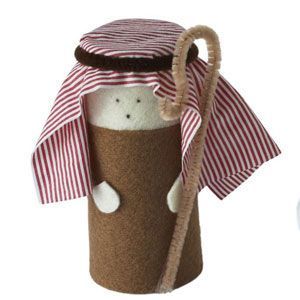 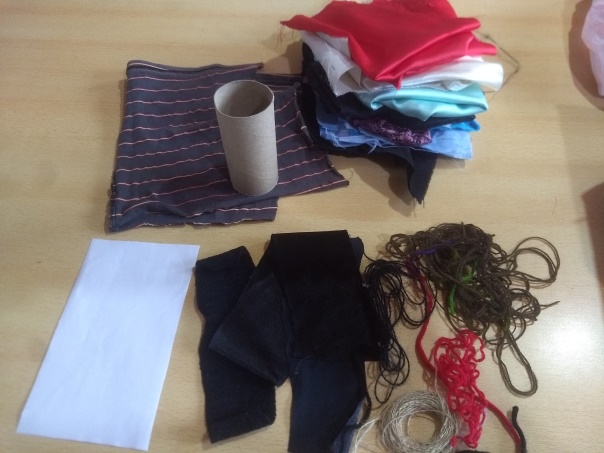 Una vez realizado nuestro San José armamos un altarcito en casa, colocamos un mantelito, una vela, la Palabra de Dios y a San José.Rezamos en familia con las oraciones que armamos anteriormente.También le ofrecemos a San José algún propósito, como por ejemplo ser paciente en estos días en casa, colaborar con mamá y papá en los quehaceres de la casa, no pelear con los hermanos sino tratar de encontrar tareas y/ o juegos que puedan hacer juntos.Rezar especialmente por la situación que estamos viviendo y también siendo solidarios en el cuidado personal y comunitario. 